КОНТРОЛЬНО-СЧЕТНАЯ ПАЛАТА                                              ГОРОДСКОГО ОКРУГА КАШИРА  ЗАКЛЮЧЕНИЕ НА ГОДОВОЙ ОТЧЕТ                                                                       ОБ ИСПОЛНЕНИИ БЮДЖЕТА ГОРОДСКОГО                                          ОКРУГА КАШИРА МОСКОВСКОЙ ОБЛАСТИ                                                                                      ЗА 2019 ГОДг. Кашира 2020Заключение Контрольно-счетной палаты городского округа Кашира на отчет об исполнении бюджета городского округа Кашира за 2019 год подготовлено в соответствии с требованиями и положениями Бюджетного кодекса Российской Федерации, Федерального закона от 06.10.2003 №131-ФЗ «Об общих принципах организации местного самоуправления в Российской Федерации», Федерального закона от 07.02.2011  №6-ФЗ «Об общих принципах организации и деятельности контрольно-счетных органов субъектов Российской Федерации и муниципальных образований», Положения о бюджетном процессе в городском округе Кашира Московской области, утвержденного решением Совета депутатов Каширского муниципального района Московской области от 15.12.2015 №178-н, Положения о Контрольно-счетной палате городского округа Кашира, принятого решением Совета депутатов Каширского муниципального района от 29.12.2015 №212-н, Порядка проведения внешней проверки годового отчета об исполнении бюджета городского округа Кашира, принятого решением Совета депутатов городского округа Кашира Московской области от 29.02.2016 №25-н (далее Порядок проведения внешней проверки), с учетом данных внешней проверки годовой бюджетной отчетности главных администраторов бюджетных средств.Контрольно-счетной палатой городского округа Кашира в период с 01 апреля по 30 апреля 2019 года проведены проверочные мероприятия в отношении всех главных администраторов бюджетных средств в виде экспертно-аналитического мероприятия – внешней проверки годовой бюджетной отчетности главных администраторов бюджетных средств за 2019 год:- Администрации городского округа Кашира,- Финансового управления администрации городского округа Кашира,- Комитета по управлению имуществом администрации городского округа Кашира,- Управления образования администрации городского округа Кашира,- Совета депутатов городского округа Кашира,- Контрольно-счетной палаты городского округа Кашира.	По результатам проведенных экспертно-аналитических мероприятий составлены заключения.	Администрацией городского округа Кашира для подготовки заключения на отчет об исполнении бюджета городского округа Кашира за 2019 год в Контрольно-счетную палату городского округа Кашира в срок, установленный статьей 264.4. Бюджетного кодекса Российской Федерации, представлены документы: 	1. Проект Решения Совета депутатов городского округа Кашира «Об исполнении бюджета городского округа Кашира за 2019 год» с приложениями:	Приложение 1 – Доходы в бюджет городского округа Кашира за 2019 год;	Приложение 2 – Расходы бюджета городского округа Кашира по разделам, подразделам, целевым статьям (муниципальным программам городского округа Кашира и непрограммным направлениям деятельности), видам расходов бюджета за 2019 год;	Приложение 3 – Расходы бюджета по ведомственной структуре расходов бюджета городского округа Кашира за 2019 год;	Приложение 4 – Расходы бюджета городского округа Кашира по целевым статьям (муниципальным программам и непрограммным направлениям деятельности), группам и подгруппам видов расходов классификации расходов бюджетов за 2019 год;	Приложение 5 – Расходы бюджета по субсидиям, предоставляемым в соответствии с Законом Московской области «О бюджете Московской области на 2019 год и плановый период 2020 и 2021 годов» бюджету городского округа Кашира за 2019 год;	Приложение 6 – Расходы бюджета по субвенциям, предоставляемым в соответствии с Законом Московской области «О бюджете Московской области на 2019 год и на плановый период 2020 и 2021 годов» бюджету городского округа Кашира за 2019 год;	Приложение 7 – Расходы бюджета по иным межбюджетным трансфертам, предоставляемым в соответствии с Законом Московской области «О бюджете Московской области на 2019 год и на плановый период 2020 и 2021 годов» бюджету городского округа Кашира за 2019 год;	Приложение 8 – Расходы бюджета по дотации, предоставляемой в соответствии с Законом Московской области «О бюджете Московской области на 2019 год и на плановый период 2020 и 2021 годов» бюджету городского округа Кашира за 2019 год;	Приложение 9 – Источники финансирования дефицита бюджета городского округа Кашира за 2019 год;Приложение 10 – Отчет о расходовании средств резервного фонда администрации городского округа Кашира за 2019 год;Приложение 11 – Информация о численности муниципальных служащих органов местного самоуправления, работников муниципальных учреждений и фактических затратах на их денежное содержание городского округа Кашира за 2019 год;Приложение 12 – Отчет о выполнении программы муниципальных заимствований городского округа Кашира за 2019 год; Приложение 13 – Отчет о выполнении программы предоставления муниципальных гарантий городского округа Кашира за 2019 год;Приложение 14 – Отчет Комитета по управлению имуществом администрации городского округа Кашира о доходах, полученных от использования муниципального имущества городского округа Кашира за 2019 год;Пояснительная записка к проекту решения Совета депутатов городского округа Кашира «Об исполнении бюджета городского округа Кашира за 2019 год».2. Годовая отчетность об исполнении бюджета, подготовленная финансовым органом администрации городского округа Кашира по состоянию на 1 января 2020 года:- Баланс исполнения бюджета (ф. 0503120) - Справка по заключению счетов бюджетного учета отчетного финансового              года (ф. 0503110_120) - Баланс по поступлениям и выбытиям бюджетных средств (ф. 0503140)- Справка по заключению счетов бюджетного учета отчетного финансового  года (ф. 0503110_140) - Отчет о финансовых результатах деятельности (ф. 0503121)- Отчет об исполнении бюджета (ф. 0503117)- Отчет о движении денежных средств (ф. 0503123)- Отчет о кассовом поступлении и выбытии бюджетных средств (ф. 0503124)  - Справка по консолидируемым расчетам (ф. 0503125)- Отчет о бюджетных обязательствах (ф. 0503128)- Пояснительная записка с приложениями по установленным формам: Ф.0503160, Ф.0503161, Ф.0503163, Ф.0503164, Ф.0503166, Ф.0503168, Ф.0503169, Ф.0503171, Ф.0503172, Ф.0503174, Ф.0503175, Ф.0503178врем, Ф.0503190, Ф.0503296;- Выписка из лицевого счета бюджета.3. Документы и материалы, предусмотренные Перечнем, установленным Порядком проведения внешней проверки.Администрацией городского округа Кашира документы, установленные Перечнем документов и материалов, предоставляемых для проведения внешней проверки годового отчета об исполнении бюджета городского округа Кашира (Приложение к Порядку проведения внешней проверки) в Контрольно-счетную палату городского округа Кашира представлены в полном объеме. Внешняя проверка годового отчета проводилась по следующим направлениям:- проверка бюджетной отчетности по составу и содержанию форм отчетности;- соблюдение бюджетного законодательства при организации бюджетного процесса в городском округе Кашира;- соблюдение бюджетного законодательства при исполнении бюджета городского округа Кашира;- анализ исполнения доходной части бюджета;- анализ исполнения расходной части бюджета;- соблюдение бюджетного законодательства при подготовке отчета об исполнении бюджета городского округа Кашира.В процессе внешней проверки устанавливались:- законность, степень полноты и достоверности сведений, представленных в бюджетной отчетности, а также представленных с проектом решения Совета депутатов городского округа Кашира об утверждении отчета об исполнении бюджета городского округа Кашира документов и материалов;- соответствие фактического исполнения бюджета его плановым назначениям, установленным решением Совета депутатов городского округа Кашира;- эффективность и результативность использования в отчетном году бюджетных средств.Основные показатели бюджета	Бюджет городского округа Кашира на 2019 год был утвержден Решением Совета депутатов городского округа Кашира от 25 декабря 2018 года №108-н «О бюджете городского округа Кашира на 2019 год и на плановый период 2020 и 2021 годов» по доходам в сумме 3 899 859,0 тыс. рублей, по расходам в сумме 3 928 256,2 тыс. рублей. Дефицит бюджета городского округа Кашира на 2019 год был установлен в сумме 28 397,2 тыс. рублей.	В течение 2019 года в бюджет городского округа на 2019 год 8 раз вносились изменения. Последние изменения были утверждены Решением Совета депутатов городского округа Кашира Московской области от 26 декабря 2019г. №102-н.С учетом внесенных изменений, бюджет городского округа Кашира на 2019 год был утвержден по доходам в сумме 4 267 036,4 тыс. рублей, по расходам в сумме 4 450 527,9 тыс. рублей. Дефицит утвержден в размере 183 491,5 тыс. рублей.Основные плановые показатели бюджета в 2019 году                                                                                                                                                                 (тыс. рублей)Из проведенного анализа изменений, внесенных решениями Совета депутатов в бюджет городского округа Кашира в части доходов и расходов, следует, что корректировка основных характеристик бюджета городского округа Кашира была в значительной степени обусловлена:- уточнением плановых назначений по налоговым и неналоговым доходам бюджета городского округа Кашира с учетом текущей динамики поступления налогов;- необходимостью включения в бюджет городского округа Кашира межбюджетных трансфертов, предоставляемых из бюджета Московской области в соответствии с нормативно-правовыми актами Московской области;- внесением изменений в муниципальные программы городского округа Кашира;- перераспределением и уточнением отдельных расходов бюджета в связи с ожидаемым исполнением бюджета городского округа Кашира в 2019 году на основании предложений главных администраторов бюджетных средств.Отчет об исполнении бюджета городского округа Кашира за 2019 год сформирован в соответствии с кодами бюджетной классификации Российской Федерации по разделам отчета: «Доходы», «Расходы», «Источники финансирования дефицита бюджета»: классификации доходов, классификации расходов, классификации источников финансирования дефицита бюджета, с формированием промежуточных итогов по группировочным кодам бюджетной классификации в структуре утвержденных решением о бюджете бюджетных назначений по доходам бюджета, расходам бюджета и источникам финансирования дефицита бюджета. При проверке достоверности и соответствия плановых показателей годового отчета об исполнении бюджета решению Совета депутатов о бюджете городского округа Кашира на 2019 год по доходам, разделам ведомственной структуры расходов, разделам, подразделам, целевым статьям (муниципальным программам городского округа Кашира и непрограммным направлениям деятельности), видам  расходов бюджетной классификации расходов бюджета,  расхождений плановых показателей, утвержденных решением о бюджете с плановыми показателями, отраженными в отчете об исполнении бюджета, как в части доходов, так и в части расходов не установлено. Показатели отчета об исполнении бюджета за 2019 год в части поступления доходов отражены в сумме 4 267 036,4 тыс. рублей, в части исполнения по расходам в сумме 4 450 527,9 тыс. рублей, что подтверждено отчетностью, подготовленной финансовым органом и представленной администрацией городского округа Кашира.Исполнение поступления доходов бюджетаВ соответствии с представленным отчетом об исполнении бюджета, исполнение доходной части бюджета за 2019 год к годовым плановым показателям составило 97,8% или 4 174 076,3 тыс. рублей при планируемых поступлениях 4 267 036,4 тыс. рублей (за 2018 год поступило 4 002 041,1 тыс. рублей или 95,6%).Доходы по основным источникам в 2018 и 2019 годах сформировались следующим образом:                                                                                                                                                                                     (тыс. рублей)	Поступление в бюджет городского округа Кашира налоговых и неналоговых доходов составило 1 854 983,2тыс. рублей или 101,3% к утвержденным плановым показателям (за 2018 год - 1 648 669,4 тыс. руб., за 2017 год - 1 555 310,0 тыс. рублей).	По сравнению с 2018 годом фактическое исполнение налоговых и неналоговых доходов увеличилось на 206 313,8 тыс. рублей или на 11%.Доля безвозмездных поступлений в общей структуре доходов бюджета городского округа Кашира в 2019 году составила 55,6% (аналогичный показатель в бюджете округа в 2018 году - 58,8%). По сравнению с 2018 годом, фактическое исполнение доходной части бюджета увеличилось на 2%.	В бюджет городского округа поступили средства в виде безвозмездных поступлений в объеме меньше запланированного по следующим видам доходов:	- субсидии бюджетам городских округов на обеспечение мероприятий по переселению граждан из аварийного жилищного фонда, в том числе переселение граждан из аварийного жилищного фонда с учетом необходимости развития малоэтажного жилищного строительства, за счет средств бюджета на 17 976,3 тыс. руб.;         - субсидии бюджетам городских округов на со финансирование работ в целях проведения капитального ремонта и ремонта автомобильных дорог, примыкающих к территории садоводческих, огороднических и дачных некоммерческих объединений граждан на 6 475,9 тыс. руб.;           - субсидии бюджетам городских округов на строительство и реконструкцию объектов очистки сточных вод на 6 555,0 тыс. руб.;          - субсидии бюджетам городских округов на строительство (реконструкцию) муниципальных стадионов на 15 328,3 тыс. руб.;         - субсидии бюджетам городских округов из бюджета Московской области на ремонт подъездов в многоквартирных домах на 3 689,9 тыс. руб.;	- субвенции на частичную компенсацию стоимости питания отдельным категориям обучающихся в муниципальных образовательных учреждениях на 1 402,9 тыс. рублей;Доходы от перечисления части прибыли муниципальных унитарных предприятий, остающейся после уплаты налогов и иных обязательных платежей, в 2019 году получены в размере 5,7 тыс. рублей (в 2018г. – 2 397,1 тыс. руб.). Средства поступили от ООО «Контакт» 5,7 тыс. руб., Комитетом по управлению имуществом администрации городского округа Кашира в 2019 году произведено начисление дохода в виде отчислений от прибыли, остающейся после уплаты налогов и иных обязательных платежей муниципальных унитарных предприятий в сумме 5,7 тыс. руб.Указанные начисления отражены также в отчетности финансового органа.Средства поступили в полном объеме. В соответствии с годовой бухгалтерской отчетностью Комитета по управлению имуществом администрации городского округа Кашира за 2019 год, по состоянию на 01.01.2019 дебиторская задолженность составляла 513 918,5 тыс. рублей, в том числе долгосрочная – 125 944,6 тыс. рублей, просроченная – 153 421,7 тыс. рублей.    	По состоянию на 01.01.2020 дебиторская задолженность составила 522 395,6 тыс. рублей, в том числе долгосрочная -99 550,3 тыс. руб., просроченная – 163 430,3 тыс. руб.  	В текстовой части «Пояснительной записки» (Ф0503160) указаны причины возникновения дебиторской задолженностей на конец отчетного года.	Наличие дебиторской задолженности по счету 1 205 00 000 в сумме 388 004,3 тыс. рублей (без учета долгосрочной и просроченной) при исполнении утвержденных бюджетом показателей на 97,8% свидетельствует о неэффективном планировании и неполноте сведений, необходимых для составления среднесрочного финансового плана и (или) проекта бюджета, что является нарушением ст.160.1 Бюджетного кодекса Российской Федерации.	Контрольно-счетной палатой городского округа Кашира при проведении внешней проверки годовой бухгалтерской отчетности Комитета по управлению имуществом администрации городского округа Кашира и годового отчета об исполнении бюджета за 2018 год указывалось на аналогичное нарушение.	Основной причиной неисполнения бюджета городского округа по доходам послужила неполная востребованность отдельных видов субсидий на реализацию мероприятий государственных и муниципальных программ.Исполнение расходов бюджетаИсполнение расходной части бюджета городского округа за 2019 год по направлениям финансовых ресурсов к годовым плановым показателям, в соответствии с отчетом об исполнении бюджета, представленным Администрацией городского округа Кашира составило 96,4% или 4 289 171,4 тыс. рублей (за 2018 году – 94,1% или 3 982 005,8 тыс. рублей).Динамика исполнения бюджета по разделам бюджетной классификации за 2018 и 2019 годы приведена в таблице:                                                                                                                                                               (тыс. рублей)По сравнению с 2018 годом, исполнение бюджета по расходам увеличилось на 307 165,6 тыс. рублей или на 7,7% Наиболее низкий уровень исполнения показателей утвержденного бюджета, отмечается по разделу «Здравоохранение» - 89,6% (в 2018 году – 95,1%). 	В 2019 году не полностью использованы бюджетные средства по отдельным видам расходов основных разделов бюджета, в том числе:	1) по разделу «Общегосударственные вопросы» в части:- осуществления государственных полномочий в соответствии с Законом Московской области №107/2014-ОЗ «О наделении органов местного самоуправления муниципальных образований Московской области отдельными государственными полномочиями Московской области» в сумме 486,0 тыс. рублей;	2) по разделу «Национальная экономика» в части:- проведения капитального ремонта и ремонта автомобильных дорог, примыкающих к территориям садоводческих, огороднических и дачных некоммерческих объединений граждан в сумме 6 541,4 тыс. рублей;3) по разделу «Жилищно-коммунальное хозяйство» в части:- ремонта подъездов в многоквартирных домах в сумме 4 505,4 тыс. рублей;- устройство контейнерных площадок в сумме 642,1 тыс. руб.;- строительство и реконструкция объектов очистки сточных вод, в т.ч. ПИР в сумме 6 900 тыс. руб.; Исполнение бюджета по муниципальным программам	Решением о бюджете городского округа Кашира на 2019 год расходы на финансирование мероприятий были утверждены по 16 муниципальным программам.	                                                                                                                                                                 (тыс.рублей)                                                                                                                 	На выполнение мероприятий по муниципальным программам в 2019 году не использованы бюджетные средства в общей сумме 161 356,5 тыс. рублей, в том числе:- «Жилище на 2017-2021 годы» в сумме 20 868,7 тыс. рублей;- «Культура городского округа Кашира» в сумме 1 969,1 тыс. рублей; - «Спорт городского округа Кашира» в сумме 17 485,8 тыс. рублей;- «Образование городского округа Кашира» в сумме 16 483,8 тыс. рублей;- «Развитие и функционирование дорожно-транспортного комплекса» в сумме 6 609,8 тыс. рублей;- «Предпринимательство городского округа Кашира» в сумме 1 822,8 тыс. рублей;- «Экология и окружающая среда городского округа Кашира» в сумме 308,5 тыс. рублей;- «Формирование современной комфортной городской среды» в сумме 71 784,9 тыс. рублей;- «Управление имуществом и финансами» в сумме 8 818,1 тыс. рублей;- «Безопасность городского округа Кашира» в сумме 835,8 тыс. рублей;- «Социальная защита населения городского округа Кашира» в сумме 2 919,7 тыс. рублей;- «Развитие инженерной инфраструктуры и энергоэффективности» в сумме 7 013,6 тыс. рублей;- «Развитие институтов гражданского общества, повышение эффективности местного самоуправления и реализации молодежной политики в городском округе Кашира» в сумме 163,3 тыс. рублей;- «Цифровое муниципальное образование «Городской округа Кашира» в сумме 2 760,5 тыс. рублей;- «Сельское хозяйство городского округа Кашира» в сумме 29,4 тыс. рублей.   	Основными причинами неисполнения бюджета округа по расходам стали:- востребованность в объеме меньше запланированного субвенций на реализацию мер социальной поддержки и предоставление социальных гарантий отдельным категориям граждан в связи с уменьшением численности получателей выплат, пособий и компенсаций; - перенос выполнения отдельных работ по ремонту и капитальным вложениям на последующие годы;- экономия, сложившаяся по результатам проведения конкурсных процедур. Дефицит бюджетаРешением Совета депутатов от 25.12.2018 №108-н дефицит бюджета городского округа Кашира на 2019 год был утвержден в сумме 28 397,2 тыс. рублей. Изменениями в бюджет, внесенными Решением Совета депутатов от 26.12.2019 №102-н, дефицит утвержден в сумме 183 491,5 тыс. рублей. Резервный фонд администрацииАссигнования резервного фонда администрации городского округа Кашира в 2019 году не использовались.  Муниципальные заимствованияВ соответствии со статьей 107 Бюджетного кодекса Российской Федерации, решением Совета депутатов о бюджете на 2019 год был установлен верхний предел муниципального долга городского округа Кашира по состоянию на 1 января 2019 года в размере 35 000,0 тыс. рублей – по муниципальным гарантиям. Предельный объем муниципального долга на 2019 год был установлен в размере 355 000,0 тыс. рублей.  По состоянию на 1 января 2020 года установлен верхний предел муниципального внутреннего долга 6 315,0 тыс. рублей. С учетом уточнений, расходы бюджета городского округа Кашира на обслуживание    муниципального    долга   на 2019 год не планировались. В соответствии с Отчетом о выполнении программы муниципальных заимствований городского округа Кашира за 2019 год (Приложение 12 к проекту решения Совета), кредитные договоры и соглашения от имени городского округа Кашира не заключались. Расходы на обслуживание муниципального долга в 2019 году не осуществлялись. Муниципальные гарантииРешением о бюджете на 2019 год (с учетом изменений), общий объем бюджетных ассигнований, предусмотренных на исполнение муниципальных гарантий городского округа Кашира на 2019 год, был утвержден в размере 52 874,9 тыс. рублей. Исполнение составило 52 874,9 тыс. рублей.В 2019 году предоставлены муниципальные гарантии МУП «Водоканал» на погашение задолженности за энергоресурсы в общей сумме 24 189,9 тыс. рублей.Формирование отчетности, ведение бухгалтерского учетаКонсолидированная бюджетная отчетность главных администраторов бюджетных средств городского округа Кашира представлена в Финансовое управление администрации городского округа Кашира Проверка порядка формирования отчетности главных администраторов бюджетных средств, финансового органа, осуществлялась в соответствии с требованиями и с учетом норм приказов Министерства Финансов РФ от 28.12.2010г. №191н (в редакции от 30.11.2018г. №244н) «Об утверждении Инструкции о порядке составления и представления годовой, квартальной и месячной отчетности об исполнении бюджетов бюджетной системы Российской Федерации», (далее -  Инструкция №191н), от 25 марта 2011г. N33н «Об утверждении Инструкции о порядке составления, представления годовой, квартальной бухгалтерской отчетности государственных (муниципальных) бюджетных и автономных учреждений» (далее - Инструкция №33н), от 6 декабря 2010г. N162н «Об утверждении Плана счетов бюджетного учета и Инструкции по его применению» (далее – Инструкция №162н); от 16 декабря 2010г. N174н «Об утверждении Плана счетов бухгалтерского учета бюджетных учреждений и Инструкции по его применению» (далее - Инструкция №174), от 1 декабря 2010г. N157н «Об утверждении Единого плана счетов бухгалтерского учета для органов государственной власти (государственных органов), органов местного самоуправления, органов управления государственными внебюджетными фондами, государственных академий наук, государственных (муниципальных) учреждений и Инструкции по его применению» (далее - Инструкция №157н). В ходе проверки годовой бухгалтерской отчетности главных администраторов бюджетных средств и финансового органа, установлены отдельные нарушения порядка ее формирования, нарушения ведения бухгалтерского учета: 1.В нарушение пункта 8 Инструкции 191н в пояснительной записке к бюджетной отчетности Совета депутатов городского округа Кашира за отчетный период не отражена информация о всех не составленных формах отчетности, не имеющих числовых значений, а именно:- Приложение к Пояснительной записке - Сведения об исполнении мероприятий в рамках целевых программ (ф. 0503166).В нарушение пункта 8 Инструкции 191н в пояснительной записке к бюджетной отчетности Управления образования городского округа Кашира за отчетный период не отражена информация о всех не составленных формах отчетности, не имеющих числовых значений, а именно:-  Справка по консолидируемым расчетам (ф. 0503125),- Приложения к Пояснительной записке:    - Сведения об исполнении мероприятий в рамках целевых программ (ф. 0503166),    - Сведения об изменении остатков валюты баланса (ф. 0503173),    - Сведения об остатках денежных средств на счетах получателя бюджетных средств (ф. 0503178) – (бюджетная деятельность),   - Сведения об исполнении судебных решений по денежным обязательствам бюджета (ф. 0503296).В нарушение пункта 8 Инструкции №191н в пояснительной записке к бюджетной отчетности Администрации городского округа Кашира за отчетный период не отражена информация о всех не составленных формах отчетности, не имеющих числовых значений, а именно:- Приложение к Пояснительной записке:    - Сведения об исполнении мероприятий в рамках целевых программ (ф. 0503166).2.В нарушение пункта 151 Инструкции 191н о структуре пояснительной записки в разделе 1 «Организационная структура субъекта бюджетной отчетности» Пояснительной записки (ф. 0503160) Совета депутатов городского округа Кашира отсутствует информация об исполнителе (ФИО, должность), составившем бухгалтерскую отчетность.В нарушение пункта 151 Инструкции 191н о структуре пояснительной записки в разделе 1 «Организационная структура субъекта бюджетной отчетности» Пояснительной записки (ф. 0503160) Управления образования городского округа Кашира отсутствует информация об исполнителе (ФИО, должность) централизованной бухгалтерии, составившем бухгалтерскую отчетность.3.В нарушение пункта 152 Инструкции 191н о структуре пояснительной записки в разделе 2 «Результаты деятельности субъекта бюджетной отчетности» Пояснительной записки (ф. 0503160) Совета депутатов городского округа Кашира отсутствует информация о мерах по повышению эффективности расходования бюджетных средств; о мерах по повышению квалификации и переподготовке специалистов; основных мероприятиях по улучшению состояния и сохранности основных средств; а также сведения о своевременности поступления материальных запасов. В нарушение пункта 152 Инструкции 191н о структуре пояснительной записки в разделе 2 «Результаты деятельности субъекта бюджетной отчетности» Пояснительной записки (ф. 0503160) Управления образования городского округа Кашира отсутствует информация о мерах по повышению эффективности расходования бюджетных средств; о мерах по повышению квалификации и переподготовке специалистов; о техническом состоянии, эффективности использования, обеспеченности субъекта бюджетной отчетности и его структурных подразделений основными фондами (соответствия величины, состава и технического уровня фондов реальной потребности в них), основных мероприятиях по улучшению состояния и сохранности основных средств; характеристика комплектности, а также сведения о своевременности поступления материальных запасов.В нарушение пункта 152 Инструкции №191н в разделе 1 "Организационная структура субъекта бюджетной отчетности" Пояснительной записки (ф. 0503160) Администрации городского округа Кашира отсутствуют «Сведения об основных направлениях деятельности» (Таблица № 1).4.В нарушение пункта 152 Инструкции 191н о структуре пояснительной записки в разделе 3 «Анализ отчета об исполнении бюджета субъектом бюджетной отчетности» Пояснительной записки (ф. 0503160) Управления образования городского округа Кашира отсутствует таблица № 3 «Сведения об исполнении текстовых статей закона (решения) о бюджете».5.В нарушение пункта 152 Инструкции 191н о структуре пояснительной записки в разделе 5 «Прочие вопросы деятельности субъекта бюджетной отчетности» Пояснительной записки (ф. 0503160) Управления образования городского округа Кашира отсутствует перечень документов, регулирующих вопросы бюджетного учета и отчетности. 6.В нарушение пункта 158 Инструкции 191н при отсутствии расхождений по результатам инвентаризации, проведенной в целях подтверждения показателей годовой бюджетной отчетности, Таблица N 6 не заполняется. Факт проведения годовой инвентаризации отражается в текстовой части раздела 5 "Прочие вопросы деятельности субъекта бюджетной отчетности" Пояснительной записки (ф. 0503160). Данная информация в годовой бюджетной отчетности Совета депутатов городского округа Кашира, Управления образования городского округа Кашира отсутствует.7. Нарушен пункт 170.2 Инструкции 191н о структуре пояснительной записки (ф. 0503160) Управления образования городского округа Кашира В сведениях о принятых и неисполненных обязательствах получателя бюджетных средств (ф.0503175) в разделах 1 «Сведения о неисполнении бюджетных обязательств» и 2 «Сведения о неисполненных денежных обязательствах» в графах 8 «Наименование причины неисполнения» указано «иные причины (подлежат отражению в текстовой части раздела 4 «Анализ показателей бухгалтерской отчетности субъекта бюджетной отчетности» Пояснительной записки (ф. 0503160). Из указанных в форме десяти показателей на общую сумму 13 554,3 тыс. рублей в разделе 4 «Анализ показателей бухгалтерской отчетности субъекта бюджетной отчетности» Пояснительной записки (ф. 0503160) расшифрован один показатель на сумму 54,3 тыс. рублей.8.В нарушение пункта 7 Инструкции №191н перед составлением годовой бухгалтерской отчетности не проведена инвентаризация активов и обязательств. Информация отсутствует в годовой бюджетной отчетности Совета депутатов городского округа Кашира.9.В нарушение пункта 167 Инструкции 191н, в разделе 2 Сведений по дебиторской и кредиторской задолженности (ф.0503169) Управления образования городского округа Кашира, Комитета по управлению имуществом администрации городского округа Кашира «Сведения о просроченной задолженности» не раскрыта аналитическая информация о просроченной дебиторской задолженности, соответственно не заполнены графы 3, 4, 5, 6, 7, 8.10.В нарушение пункта 12 Инструкции №33н в консолидированной бухгалтерской отчетности подведомственных Администрации городского округа Кашира учреждений, в соответствии с пунктом 6 Инструкции №33н отсутствуют следующие формы отчетности:- Справка по консолидируемым расчетам учреждения (ф. 0503725);- Пояснительная записка к балансу учреждения (ф.0503760).11.В нарушение пункта 56 Инструкции №33н в консолидированной бухгалтерской отчетности подведомственных Администрации городского округа Кашира учреждений отсутствуют приложения Пояснительной записки к балансу учреждения или информация об их отсутствии в составе бухгалтерской отчетности:- Сведения о количестве обособленных подразделений (ф. 0503761);- Сведения о результатах учреждения по исполнению государственного (муниципального) задания (ф.0503762);- Сведения об использовании целевых иностранных кредитов (ф. 0503767);- Сведения о финансовых вложениях учреждения (ф. 0503771);- Сведения о суммах заимствований (ф. 0503772);- Сведения об изменении остатков валюты баланса учреждения (ф. 0503773). 12.В нарушение пункта 56 Инструкции №33н в консолидированной бухгалтерской отчетности подведомственных Администрации городского округа Кашира учреждений отсутствуют таблицы Пояснительной записки к балансу учреждения.         В ходе проведения проверки отчетности главных администраторов бюджетных средств, установлены нарушения статьи 34 Бюджетного кодекса РФ - допущены неэффективные расходы бюджета:-Администрацией городского округа Кашира в виде исполнения денежных обязательств на основании судебных актов РФ в сумме 4 877,2 тыс. рублей, что отражено в форме 0503296 «Сведения об исполнении судебных решений по денежным обязательствам бюджета».- Комитетом по управлению имуществом администрации городского округа Кашира в виде возмещения причиненного вреда на основании судебных актов РФ в сумме 626,1 тыс. рублей, что отражено в форме 0503296 «Сведения об исполнении судебных решений по денежным обязательствам бюджета».Выводы: Показатели отчета об исполнении бюджета городского округа Кашира за 2019 год в части исполнения, как по доходам, так и по расходам бюджета городского округа Кашира, подлежащие утверждению, соответствуют итоговым суммам фактических поступлений доходов в бюджет городского округа Кашира и выбытий из бюджета в 2019 году, что подтверждено бухгалтерской отчетностью финансового органа, представленной Администрацией городского округа Кашира.Проверкой бюджетной отчетности главных администраторов бюджетных средств установлены нарушения Инструкции №191н в части заполнения отдельных форм, способные повлиять на достоверность данных бюджетной отчетности и отрицательно сказавшиеся на ее информативности, что свидетельствует о недостаточном уровне финансовой дисциплины и необходимости повышения качества внутреннего финансового контроля со стороны главных администраторов бюджетных средств.В нарушение ст.160.1 Бюджетного кодекса РФ, Комитетом по управлению имуществом администрации городского округа Кашира не обеспечено осуществление в полном объеме бюджетных полномочий администратора доходов бюджета. Наличие дебиторской задолженности по счету 1 205 00 000 в сумме                    270 906,0 тыс. рублей (без учета долгосрочной и просроченной) при исполнении утвержденных бюджетом показателей на 97,8%, свидетельствует о неэффективном планировании и неполноте сведений, необходимых для составления среднесрочного финансового плана и (или) проекта бюджета городского округа в целом. Контрольно-счетная палата подтверждает достоверность показателей представленного отчета об исполнении бюджета городского округа Кашира за 2019 год с учетом указанных замечаний по формированию отчетности Рекомендации:1. Обеспечить соблюдение требований действующего законодательства в части исполнения бюджетных полномочий главных администраторов бюджетных средств по формированию отчетности, обеспечив соблюдение принципа полноты отражения доходов, расходов, источников финансирования дефицита бюджета и обязательств. 2. Обеспечить соблюдение требований Бюджетного кодекса РФ в части эффективного использования бюджетных средств.Председатель Контрольно-счетной палаты городского округа Кашира                                                    Т. Г. Илюшина28 апреля 2020 года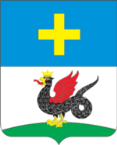 Утверждено решением Совета от 25.12.2018 №108-нУтверждено решением Совета от 12.02.2019 №1-нУтверждено решением Совета от 21.02.2019 №14-нУтверждено решением Совета от 09.04.2019 №24-нУтверждено решением Совета от 13.06.2019 №40-н Утверждено решением Совета от 03.09.2019 №59-н Утверждено  решением Совета от 15.10.2019 №67-нДоходы3899859,04047443,04156647,84158447,33719554,94234229,04224806,6Расходы3928256,24286760,94401920,94492420,54048332,14584084,04579693,1Дефицит(-)-28397,2-239317,9-245273,1-333973,2-328777,2-349855,0-354886,6Утверждено решением Совета от 26.11.2019 №81-нУтверждено решением Совета от 26.12.2019 №102-нДоходы4326654,74267036,4Расходы4653086,64450527,9Дефицит(-)-326431,9-183491,5НаименованиеУтверждено решением о бюджете на 2018 год (с учетом уточнений)Утверждено на 2018 год (по отчету)Исполнено за                              2018 год% ис-пол-          ненияУтверждено решением о бюджете на 2019 год (с учетом уточнений)Утверждено на 2019 год (по отчету)Исполнено за                          2019 год% ис-пол-          ненияДоходы, всего: 4 185 231,24 185 231,24 002 041,195,64 267 036,44 267 036,44 174 076,397,8Налоговые и неналоговые доходы1 641 955,81 641 955,81 648 669,4100,41 831 802,51 831 802,51 854 983,2101,3в том числе:Налог на доходы  физических лиц1 102 150,01 102 150,01 101 031,999,91 214 975,21 214 975,21 229 859,7101,2Налоги на товары, работы, услуги, реализуемые на территории Российской Федерации 41 761,041 761,043 358,1103,849 026,049 026,049 627,8101,2Налоги на совокупный доход99 939,8          99 939,8          101 455,0101,5105 592,4105 592,4106211,7100,6Налоги на имущество 195 000,0195 000,0194 711,399,9198 600,0198 600,0201 124,9101,3Государственная пошлина, сборы8 303,08 303,08 371,8100,810 762,810 762,810 954,9101,8Задолженность и перерасчеты по отмененным налогам, сборам и иным обязательным платежам0,00,00,00,01,11,11,2109,1Доходы от использования имущества, находящегося в государственной и муниципальной собственности140 382,1140 382,1143 872,0102,5104 375,7104 375,7107 863,7103,3Платежи при пользовании природными ресурсами2 298,02 298,02 322,0101,01826,31826,31842,3100,9Доходы от оказания платных услуг (работ) и компенсации затрат государства2 384,92 384,92 509,7105,2104 727,0104 727,0104 735,1100,0Доходы от продажи материальных и нематериальных активов40 200,040 200,040 478,4100,728 014,228 014,228 226,7100,8Штрафы, санкции, возмещение ущерба6 637,06 637,07 835,6100,98 551,88 551,89 297,9108,7Прочие неналоговые доходы2900,02900,02 723,693,95 350,05 350,05 237,397,9Безвозмездные поступления2 543 275,42 543 275,42 353 371,792,52 435 233,92 435 233,92 319 093,195,2в том числе:Дотации на выравнивание бюджетной обеспеченности2 729,02 729,02 729,0100,085,085,085,0100Субсидии954 043,7954 043,7795 842,683,4933 749,1933 749,1878977,794,1Субвенции1 068 375,01 068 375,01 036 823,397,01 001 323,01 001 323,0994 149,599,3Прочие межбюджетные трансферты, передаваемые бюджетам518 393,0518 393,0518 242,0100,0541 469,0541 469,0541 273,0100Прочие безвозмездные поступления763,5763,5763,5100,0904,6904,6904,7100Доходы бюджета от возврата остатков субсидий, субвенций и иных межбюджетных трансфертов, имеющих целевое назначение, прошлых лет359,6359,6359,7100,043,043,043,0100Возврат остатков субсидий, субвенций и иных межбюджетных трансфертов, имеющих целевое назначение, прошлых лет из бюджета - 1 388,4- 1 388,4- 1 388,4100,0-96 339,8-96 339,8-96 339,8100НаименованиеразделаУтверждено решением о бюджете на   2018 год (с учетом уточнений)Исполнено за 2018 год% ис-пол- ненияУтверждено решением о бюджете на 2019 год (с учетом уточнений)Утверждено на 2019 год          (по отчету)Исполнено за 2019 год% ис-пол- ненияРасходы, всего:4 231 313,93 982 005,894,14 450 527,94 450 527,94 289 171,496,4Общегосударственные вопросы353 224,8345 877,297,9419 116,3419 116,3408 303,797,4Национальная оборона 176,0175,899,960,060,060,0100Национальная безопасность и правоохранительная деятельность31 563,431 214,798,934 143,734 143,733 851,599,1Национальная экономика480 488,5467 491,997,3397 949,9397 949,9385 255,796,8Жилищно-коммунальное хозяйство932 271,6880 987,594,51 455 016,51 455 016,51 358 330,393,4Охрана окружающей среды198 920,8197 849,699,510 972,910 972,910 644,497,2Образование1 457 109,2 1 415 482,497,11 433 725,71 433 725,71 416 259,398,8Культура, кинематография355 584,0349 743,498,4304 073,7304 073,7301 936,999,3Здравоохранение12 269,011 665,795,112 888,012 888,011 543,989,6Социальная политика99 131,793 579,094,490 577,990 577,988 498,197,7Физическая культура и спорт310 574,9187 938,660,5292 033,3292 033,3274 467,694,0Обслуживание государственного и муниципального долга0,00,00,00,00,00,00,0Наименование муниципальной программыГородского округа КашираУтверждено решением о бюджете на 2019 год от 25.12.2018 №108-нУтверждено решением о бюджете на 2019 год от 26.12.2019 №102-нУтверждено на 2019 год (по отчету)Исполнено за                  2019 год%       испол-ненияМуниципальная программа «Жилище на 2017-2022 годы»131 492,4245 420,6245 420,6224 551,991,5Муниципальная программа «Культура городского округа Кашира» на 2017-2024 годы244 835,2277 327,2277 327,2275 358,199,3Муниципальная программа «Спорт городского округа Кашира» на 2017-2024 годы164 858,4291 244,8291 244,8273 759,094,0Муниципальная программа «Образование городского округа Кашира» на 2017-2021 годы1 410 915,71 398 363,01 398 363,01 381 879,298,8Муниципальная программа «Развитие и функционирование дорожно-транспортного комплекса» на 2017-2021 годы106 128,0244 096,5244 096,5237 486,797,3Муниципальная программа «Предпринимательство городского округа Кашира» на 2017-2021 годы19 622,522 917,022 917,021 094,292,0Муниципальная программа «Экология и окружающая среда городского округа Кашира» на 2017-2021 годы11 956,019 304,319 304,318 995,898,4Муниципальная программа «Формирование современной комфортной городской среды» на 2018- 2022 годы351 694,5596 891,9596 891,9525 107,088,0Муниципальная программа «Управление имуществом и финансами» на 2018-2022 годы279 120,6296 144,1296 144,1287 326,097,0Муниципальная программа «Безопасность городского округа Кашира» на 2017-2021 годы88 735,191 115,991 115,990 280,199,1Муниципальная программа «Социальная защита населения городского округа Кашира» на 2017-2021 годы67 828,070 876,770 876,767 957,095,9Муниципальная программа «Развитие инженерной инфраструктуры и энергоэффективности» на 2018-2022 годы950 093,4751 217,0751 217,0744 203,499,1Муниципальная программа «Развитие институтов гражданского общества, повышение эффективности местного самоуправления и реализации молодежной политики в городском округе Кашира» на 2017-2021 годы  10 765,010 899,110 899,110 735,898,5Муниципальная программа «Архитектура и градостроительство» на 2017-2021 годы700,05 624,95 624,95 624,9100Муниципальная программа «Цифровое муниципальное образование «Городской округ Кашира» на 2018-2022 годы66 990,977 823,777 823,775 063,296,5Муниципальная программа «Сельское хозяйство городского округа Кашира» на 2016-2020 годы2 234,03 404,93 404,93 375,599,1Итого расходы по муниципальным программам3 928 256,24 450 527,94 450 527,94 289 171,496,4